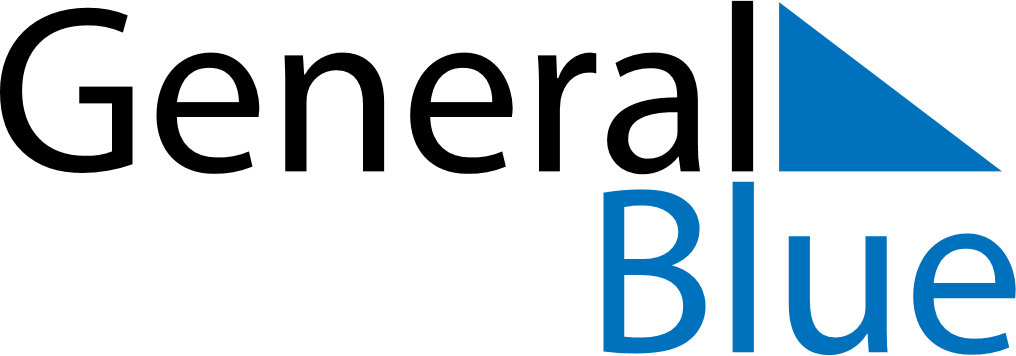 June 2019June 2019June 2019June 2019IcelandIcelandIcelandMondayTuesdayWednesdayThursdayFridaySaturdaySaturdaySunday112The Seamen’s Day34567889Pentecost1011121314151516Whit Monday1718192021222223Icelandic National Day2425262728292930